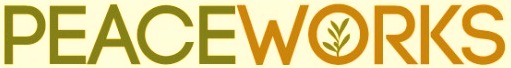 WORKSHOP PROPOSALThank you for your interest in our Peace Works 2014 conference, Yet Again As Captives: Mass Incarceration in the U.S. and Palestine. Peace Works 2014 will take place April 19, 2014, at The Evergreen State College in Olympia, Washington. We will feature a day of plenaries, workshops, and a keynote discussion addressing the plight of Palestinian prisoners and connections to mass incarceration in the United States. Subjects that we are interested in examining through workshops include: incarceration of youth, women in prison, Palestinians and the Israeli legal system, prisoner resistance, school to prison pipeline, the Prison Industrial Complex, prison abolition, restorative justice, etc. Please submit proposals by March 10, 2014. Our planning committee will then determine which workshops to include in our program and all who have sent proposals will be notified. Proposals can be emailed to andrew.m@rachelcorriefoundation.org or mailed to Andrew Meyer, c/o Rachel Corrie Foundation, 203 East 4th Avenue, Suite 402, Olympia, WA  98501. Thank you!

Workshop Title: 




Presenter(s):




Bio(s):




Abstract: 




Outline:




Audio/Visual and Computer Requirements: 




Other Important Information: 